О временном переходе МБОУ ООШ №23 посёлка Узловой  на дистанционный режим обучения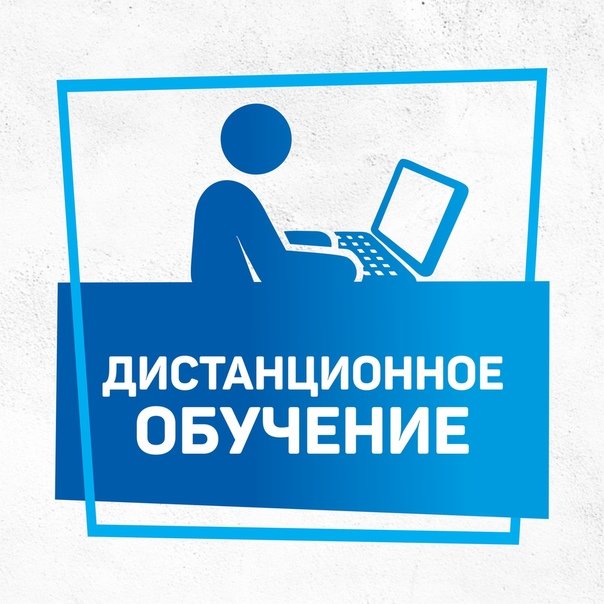          В целях обеспечения соблюдения Федерального закона от 30.03.1999 № 52-ФЗ «О санитарно-эпидемиологическом благополучии населения», постановлений Главного государственного санитарного врача РФ от 24.01.2020 № 2 «О дополнительных мероприятиях по недопущению завоза и распространения новой коронавирусной инфекции, вызванной 2019-nCoV», от 02.03.2020 № 5 «О дополнительных мерах по снижению рисков завоза и распространения новой коронавирусной инфекции (2019-nCoV)», в соответствии с приказом Министерства Просвещения Российской Федерации  104 от 17 марта 2020 г «Об организации образовательной деятельности в организациях, реализующих образовательные программы начального общего, основного общего и среднего общего образования, образовательные программы среднего профессионального образования, соответствующего дополнительного профессионального образования и дополнительные общеобразовательные программы, в условиях распространения новой коронавирусной инфекции на территории Российской Федерации» с    13 апреля 2020 года в МБОУ ООШ №23 посёлка Узловой организуется  обучение по основным образовательным программам начального и основного   общего образования с применением дистанционных образовательных технологий. Уважаемые обучающиеся, родители (законные представители) и иные заинтересованные лица!       Взаимодействие обучающихся с педагогами в период карантина (консультации, ответы на вопросы, комментарии, пояснения по выполнению домашнего задания) будет осуществляться через сотовую связь и электронные адреса.С учетом анализа полноты реализуемых программ по каждому учебному предмету учебного плана предусмотрено самостоятельное освоение обучающимися ряда тем с поддержкой педагогов и родителей, используя возможности дистанционных технологий и электронного обучения.Домашние задания по предметам на каждый день с 13 апреля 2020 года передаются  учителями через электронные ресурсы.Учащиеся выполняют задания в тетрадях, которые после окончания карантина будут  проверены педагогами. На выполнение заданий по каждому предмету ученик должен затратить не более 30 минут.  Информационные ресурсы:Учи.ру - https://uchi.ru/ЯКласс  - https://www.yaklass.ru/РЭШ (Российская электронная школы) - https://resh.edu.ru/Решу ЕГЭ - https://ege.sdamgia.ru/Решу ОГЭ - https://ege.sdamgia.ru/Решу ВПР - https://vpr.sdamgia.ru/